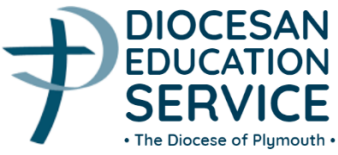 Diocese of Plymouth Relationships and Sex  Education Policy Version September 2023 There is no separation between time for learning and time for formation, between  acquiring notions and growing in wisdom.’ (The Catholic School on the Threshold of the Third Millennium)Diocese of Plymouth  Relationships and Sex Education Policy Diocesan Mission Statement A Celebrating Church – Expressing what we believe in our worship, engaging with the gift  of liturgy, and allowing ourselves to be renewed in it. A Caring Church – Seeking to understand the sufferings of those around us, reaching out  and being Christ to one another, and serving the world. A Learning Church – Deepening our understanding of our faith, humbling ourselves to  learn from Our Lord and each other, and discovering our true nature as the body of Christ. A Living Church – Empowering all around us with the presence and joy of the Holy Spirit,  proclaiming Christ to the world, and being faithful to our mission. The Spirit of the Lord has been given to me, for he has anointed me. He has sent me to bring good news to the poor, to proclaim liberty to captives and to the  blind new sight, to set the downtrodden free, to proclaim the Lord’s year of favour”. (Luke 4:8-19) Our Values The values which inspire our work and inform the ethos and decision-making in our schools  are the values of the Gospel, based on the Beatitudes in the Gospel of Matthew (Chapter 5:  1-11). These values are usually presented to the school community at assemblies and  liturgies and explored throughout the working week in the classroom. When we come to  celebrate achievement in the school, we recognise first and foremost those who have  witnessed to Gospel values, as well as recognising excellence in other areas.  The Beatitudes, according to the Catechism, “…depict the countenance of Jesus Christ and  portray his charity.” In a very moving way, they sum up the essence of the transformed  human being God calls us all to be in Jesus. These are the kind of persons and actions that  are ‘blessed’ by God, this is the ‘job description’ of people living in God’s kingdom, as  opposed to the world’s kingdom of selfishness, inequality, aggression, materialism and  violence. They challenge each generation to reflect on what persons and actions they  consider to be important or blessed.  “Blessed are the poor in spirit, for theirs is the kingdom of heaven” Gospel value: Humility, seeing life as a gift  “Blessed are those who mourn, for they shall be comforted” Gospel value: Compassion, empathy  “Blessed are the meek, for they shall inherit the earth” Gospel value: Kindness, gentleness  “Blessed are those who hunger and thirst for righteousness, for they shall be satisfied” Gospel value: Justice, working for a fairer world “Blessed are the merciful, for they shall obtain mercy” Gospel value: Forgiveness, reconciliation  “Blessed are the pure in heart, for they will see God” Gospel value: Integrity, do what you say  “Blessed are the peacemakers, for they shall be called children of God” Gospel value: Peace, committed to peace making, non-violence  “Blessed are those who are those who are persecuted for righteousness sake, for theirs is  the kingdom of heaven” Gospel value: Courage, standing up for truth  Our schools adopted this common set of Gospel values and integrate them (alongside the  Gospel Virtues) into the liturgical life and wider life of the school. Values and Virtues have  been incorporated into the curriculum itself, so that we offer an education to our children ‘in  the light of the Gospel’.  Additionally, our RSE programmes will promote those virtues which are essential in  responding to God’s call to love others with a proper respect for their dignity and the dignity  of the human body. The following virtues will be explicitly explored and promoted:  faithfulness, fruitfulness, chastity, integrity, prudence, mercy and compassion. DEFINING RELATIONSHIP AND SEX EDUCATION  The DfE guidance states that ‘children and young people need to know how to be safe and  healthy, and how to manage their academic, personal and social lives in a positive way’1.  It is about the development of the pupil’s knowledge and understanding of her or him as a  sexual being, about what it means to be fully human, called to live in right relationships with  self and others and being enabled to make moral decisions in conscience. In primary  schools the focus should be on ‘teaching the fundamental building blocks and characteristics  of positive relationships, with particular reference to friendships, family relationships, and  relationships with other children and adults’ 2.  This would include the topics of families and the people who care for me, caring friendships,  respectful relationships online relationships and being safe. In Secondary schools RSE  should ‘give young people the information they need to help them develop healthy, nurturing  relationships of all kinds, not just intimate relationships. It should enable them to know what  a healthy relationship looks like and what makes a good friend, a good colleague and a  successful marriage or other type of committed relationship. It should also cover  contraception, developing intimate relationships and resisting pressure to have sex (and not  applying pressure). 3 1. Relationships Education, Relationships and Sex Education (RSE): Statutory guidance for governing bodies, proprietors,  headteachers, principals, senior leadership teams, teachers Page 4 2. Relationships Education, Relationships and Sex Education (RSE): Statutory guidance for governing bodies, proprietors,  headteachers, principals, senior leadership teams, teachers Page 19 3. Relationships Education, Relationships and Sex Education (RSE): Statutory guidance for governing bodies, proprietors,  headteachers, principals, senior leadership teams, teachers Page 253 STATUTORY CURRICULUM REQUIREMENTS  We are legally required to teach those aspects of RSE which are statutory parts of National  Curriculum for Science. (There is a separate document for maintained secondary schools to  teach about HIV, AIDS and sexually transmitted infections.) RATIONALE We believe that every person is entitled to dignity and freedom, having been created in the  image and likeness of God. "I have come that you may have life, and have it to the full" (John 10: 10) We are involved in relationships and sex education precisely because of our Christian beliefs  about God and about the human person. The belief in the unique dignity of the human  person made in the image and likeness of God underpins the approach to all education in a  Catholic school. Our approach to RSE therefore is rooted in the Catholic Church’s teaching  of the human person and presented in a positive framework of Christian ideals.  At the heart of the Christian life is the Trinity, Father, Son and Spirit in communion, united in  loving relationship and embracing all people and all creation. As a consequence of the  Christian belief that we are made in the image and likeness of God, gender and sexuality are  seen as God’s gift, reflect God’s beauty, and share in the divine creativity. RSE, therefore,  will be placed firmly within the context of relationship as it is there that sexuality grows and  develops.  Following the guidance of the Bishops of England and Wales and as advocated by the CES, RSE will be firmly embedded in the PSHE framework as it is concerned with nurturing  human wholeness and integral to the physical, spiritual, emotional, moral, social and  intellectual development of pupils. It is centred on Christ’s vision of being human as good  news and will be positive and prudent, showing the potential for development, while enabling  the dangers and risks involved to be understood and appreciated.  All RSE will be in accordance with the Church’s moral teaching. It will emphasise the central  importance of marriage and the family whilst acknowledging that all pupils have a  fundamental right to have their life respected whatever household they come from. It will  also prepare pupils for life in modern Britain.  VALUES AND VIRTUES  Our programme enshrines Catholic values relating to the importance of stable relationships,  marriage and family life. It also promotes those virtues which are essential in responding to  God’s call to love others with a proper respect for their dignity and the dignity of the human  body. The following virtues will be explicitly explored and promoted: faithfulness, fruitfulness,  chastity, integrity, prudence, mercy and compassion.  Policy Formation and Consultation Process The Head Teacher in each of our schools has overall responsibility for implementing any  policy. The following stages should be undertaken when applying this policy document: • The Head Teacher should establish a working group in their own school comprising  at least 1 teacher, 1 Teaching Assistant, 1 parent and 1 Governor, when/if it is  necessary to undertake any fundamental changes to practice or content through  applying this or any policy updates.4 • A new (or updated) RSE policy should ideally be reviewed with the Parish Priest  present. • The Lead Governor for RE and Catholic Life should present any fundamental  changes in practice necessary because of policy changes to parents, alongside the  Head Teacher and EPR/PSHE coordinator, delivered at a Parents’ Focus Evening  exploring relationships and sex education. • It is suggested (although not mandatory) that new parents are invited to an annually arranged RSE meeting so they are able to understand and support the teaching and  rationale. • Resources should be made available for review and any parental concerns addressed • The working group should provide in-service for teachers, teaching assistants and  governors if using any new resources. • The policy will be reviewed as soon as new DfE guidance is available if this occurs  before the timetabled policy review date. *(Use the Assess your current curriculum audit in the appendix to help you  identify what expectations you’re meeting already, and what gaps you’ll need to fill to  bring your curriculum up to the new standards. Give each expectation a ‘red, amber,  green’ (RAG) rating. Red can mean ‘not currently taught at all’, amber can be  ‘covered but not effectively or there are outstanding issues’ and green can be ‘covered effectively, no further work needed’), AIM OF RSE and the SCHOOL MISSION STATEMENT  Our Mission Statement commits us to the education of the whole child (spiritual, physical,  intellectual, moral, social, cultural, emotional) and we believe that RSE is an integral part of  this education. Furthermore, our aims state that we will endeavour to raise pupils’ self esteem, help them to grow in knowledge and understanding, recognise the value of all  persons and develop caring and sensitive attitudes. It is in this context that we commit  ourselves: In partnership with parents, to provide children and young people with a “positive and  prudent sexual education”4 which is compatible with their physical, cognitive, psychological,  and spiritual maturity, and rooted in a Catholic vision of education and the human person.  Objectives  To develop the following attitudes and virtues:  • reverence for the gift of human sexuality and fertility;  • respect for the dignity of every human being – in their own person and in the person  of others;  • joy in the goodness of the created world and their own bodily natures;  • responsibility for their own actions and a recognition of the impact of these on others;  • recognising and valuing their own sexual identity and that of others;  • celebrating the gift of life-long, self-giving love;  • recognising the importance of marriage and family life;  • fidelity in relationships. 5 To develop the following personal and social skills:  • making sound judgements and good choices which have integrity, and which are  respectful of the individual’s commitments;  • loving and being loved, and the ability to form friendships and loving, stable  relationships free from exploitation, abuse and bullying;  • managing emotions within relationships, and when relationships break down, with  confidence, sensitivity and dignity;  4. Gravissimum Educationis 1 • managing conflict positively, recognising the value of difference;  • cultivating humility, mercy and compassion, learning to forgive and be forgiven;  • developing self-esteem and confidence, demonstrating self-respect and empathy for  others;  • building resilience and the ability to resist unwanted pressures, recognising the  influence and impact of the media, internet and peer groups and so developing the  ability to assess pressures and respond appropriately;  • being patient, delaying gratification and learning to recognise the appropriate stages  in the development of relationships, and how to love chastely;  • assessing risks and managing behaviours in order to minimise the risk to health and  personal integrity.  To know and understand:  • the Church’s teaching on relationships and the nature and meaning of sexual love; • the Church’s teaching on marriage and the importance of marriage and family life;  • the centrality and importance of virtue in guiding human living and loving;  • the physical and psychological changes that accompany puberty;  • the facts about human reproduction, how love is expressed sexually and how sexual  love plays an essential and sacred role in procreation;  • how to manage fertility in a way which is compatible with their stage of life, their own  values and commitments, including an understanding of the difference between  natural family planning and artificial contraception;  • how to keep themselves safe from sexually transmitted infections and how to avoid  unintended pregnancy, including where to go for advice.  Outcomes INCLUSION AND DIFFERENTIATED LEARNING  We will ensure RSE is sensitive to the different needs of individual pupils in respect to pupils’  different abilities, levels of maturity and personal circumstances; for example, their own  sexual orientation, faith or culture and is taught in a way that does not subject pupils to  discrimination. Lessons will also help children to realise the nature and consequences of  discrimination, teasing, bullying and aggressive behaviours (including cyber-bullying), use of  prejudice-based language and how to respond and ask for help. (In looking at these  questions, it is important to draw links to the school’s inclusion policy).6 EQUALITIES OBLIGATIONS  The board and local governing board have wider responsibilities under the Equalities Act  2010 and will ensure that our schools strive to do the best for all of the pupils, irrespective of  disability, educational needs, race, nationality, ethnic or national origin, pregnancy,  maternity, sex, gender identity, religion or sexual orientation or whether they are looked after  children.  BALANCED CURRICULUM Whilst promoting Catholic values and virtues and teaching in accordance with Church  teaching we will ensure that pupils are offered a balanced programme by providing a RSE  programme that offers a range of viewpoints on issues. Pupils will also receive clear  scientific information as well as covering the aspects of the law pertaining to RSE (in  secondary schools/academies relating to forced-marriage, female genital mutilation,  abortion, the age of consent and legalisation relating to equality). Knowing about facts and  enabling young people to explore differing viewpoints is not the same as promoting  behaviour and is not incompatible with our school’s promotion of Catholic teaching. We will  ensure that pupils have access to the learning they need to stay safe, healthy and  understand their rights as individuals. BROAD CONTENT of RSE Three aspects of RSE – attitudes and values, knowledge and understanding, and personal  social skills will be provided in three inter-related ways: the whole school/ethos dimension; a  cross curricular dimension and a specific relationships and sex curriculum. In our schools we follow the Ten:Ten ‘Life to the Full’ RSE programme as  recommended by the Diocese of Plymouth and approved by the Bishops of England  and Wales. We strongly recommend that all staff and governors should register for their free online training and undertake regular update training, as provided by the  Diocesan Education Service. Their ten principles for RSE in a Catholic school are: 1. Our bodies are good!  Saint John Paul II said: “The body - in fact, only the body - is capable of making visible what  is invisible, the spiritual and the divine.” We need our physical bodies in order to relate to  others, to love others. In this quote, John Paul II highlights the dignity inherent in our  physical bodies and the respect that they deserve; they make visible the invisible – the  spiritual dimension of the human person. Let’s put this another way. A human person does  not have a body. The body expresses the person. We exist in a culture which attempts to  depersonalise the body or reject the gift of the body in its entirety as part of the person. A  Catholic RSE programme should resist this vision of the human person. This understanding  of the body filters down into all areas of teaching within RSE: our physical health and  hygiene, bodily autonomy, consent, puberty and physical changes, gender identity,  menstruation and sexual intimacy. We are our bodies and our bodies are good! 7 2. As we grow in our loving relationships with others, we become close to the image  and likeness of God.  We are ‘made in the image and likeness of God’. But what does this mean? God is not one  person. God is three persons – God the Father, God the Son and God the Holy Spirit. God  is a relationship of love. If God is a relationship of love, then we are most in His image and  likeness when we are in loving relationships. Where do we find that? Well, for many we  become closer to the image and likeness of God through our families, through our close  friendships, through our intimate relationships and when we reach out to others, even people  we don’t know, with love. Therefore, a Catholic RSE programme should enable children and  young people to understand the deep truth that their loving relationships (with family  members, friends, colleagues, boyfriends and girlfriends, spouses and neighbours, both  local and global) offer them a path of spiritual growth and bring them closer to being in the  image and likeness of God.  3. Catholic RSE should be about the whole person  According to the draft DfE guidance, a RSE programme that is fit-for-purpose must cover a  wide-range of topics relevant to the lives and experiences of young people. It is easy to  quickly scan through the statutory guidance and see ‘hot topics’ such as ‘grooming’, ‘sexual  exploitation’, ‘online abuse’, ‘sexual health’ and ‘gender identity’ jumping out from the page.  However, a Catholic RSE programme should not simply deliver these lessons in isolation;  instead they should be addressed within a wider, holistic view of the human person, one  whose deepest identity and dignity is rooted in God (see principle 5).  4. Catholic RSE should be taught in partnership with parents  One of the most distinctive features of a Catholic RSE programme should be emphasising  the vital role that parents have in nurturing their children. In the document, “Who is  responsible for teaching RSE?”, the Catholic Education Service said this: “Parents are the  first educators of their children. It is their right and responsibility to inform and educate their  children in matters relating to human growth and development, particularly sexual  development. Therefore, schools should always seek to work in partnership with parents  and carers and the teaching offered by schools should complement and not replace their  primary role. The Church has a special duty and right to educate as part of its mission, and a  Catholic school is the principal means by which it assists parents in their duties.” Parents  have the right to withdraw their children from ‘some or all of sex education delivered as part  of statutory RSE’ (DfE Guidance 46). However, within a Catholic RSE programme, it is  imperative that schools work in partnership with parents, providing information and guidance,  and a collaborative approach to the teaching of the subject.  5. Our deepest identity is as a child of God - created chosen and loved by God  Children and young people have a deep need for identity and belonging. In its most negative  form, this can lead to a tribalistic culture, such as gang membership. It can also lead young  people to finding security by labelling themselves, or being labelled by others, in terms of  sexual orientation, gender, race, etc. However, our identity as a child of God is deeper than  our own self-understanding, our modes of attraction, or the way our actions or behaviour can  put us in a box. It’s not that we should suppress or dismiss how anybody expresses or  articulates their identity - it’s that we help children and young people to develop a deeper  and more meaningful understanding that they are called to holiness. Everyone, without  exception, is called the same high calling. We may have different challenges and different  obstacles to overcome, but everyone is called personally by name. 8 6. Story can change hearts and minds  One thing that makes a Catholic RSE programme so unique and different from any other  statutory subject is that it shouldn’t just equip a child or young person with facts; it doesn’t  just present neutral or value-free information. It needs to do much more. It needs to speak  to hearts and minds in order to elevate the social, moral, cultural and spiritual education of  the student. For Ten Ten, the vehicle we use to speak into hearts and minds is story. As  human beings, we often learn from mistakes. However, we don’t need to live through difficult  experiences in order to grow. We can live those experiences out vicariously through the art  of story; by engaging with story, we can reflect on our life choices and how we might alter or  change something for the better. Through story, children and young people can journey from  watching a story – to understanding it – to relating their personal lives to what they’ve  watched – and then making a commitment or action to change. This is the methodology that  Ten Ten adopts in all of our resources.  7. Catholic RSE is an education in virtue In their guidance, the DfE refer to the  development of ‘character’. They talk about the development of resilience, perseverance,  honesty, integrity, courage, humility, kindness, generosity, trustworthiness and a sense of  justice. Within a Catholic context, we have a different name for it, a word which has a richer  context: virtue. This is how the CES describe virtue: Virtues are habits which are learned  from experience, and are gained through imitation, the same virtues being modelled by  those who teach. They express the qualities of character that schools should seek to  develop in their pupils. So Catholic RSE is an education in virtuous habits, modelled by the  teaching staff, and lived out at school and home. It’s another way in which this statutory  subject is different from, say, History or Science. Often those subjects are about knowledge  to be applied in future work or studies. With RSE, you apply it now. It’s not only about the  future. It’s about the here and now.  8. Catholic RSE is an education in conscience. Part of the challenge and joy of  developing one’s Christian faith is about discerning God’s will. On the one hand, that’s about  vocation and our calling in life, but we’re also called to discern God’s will in the day-to-day  decisions of life. Consciences need to be formed. A Catholic RSE programme should help a  child or young person to discriminate between God’s will and their own will. It takes a lifetime  (and more) to grow and flourish into the fullness of our potential and we need God’s help.  Therefore, Catholic RSE should equip children and young people with guidance so that they  can gradually discern the difference between what hinders – and what helps - their integral  growth towards God; towards a deeper wholeness in Him.  9. Relationship Education is about striving for the Common Good It can be very easy to think of RSE as merely a programme in helping children and young  people to understand ‘sex’ within the context of ‘relationships’ at an age-appropriate level  throughout their education, but an education in relationships is much, much more than that.  Nurturing these virtues and character naturally spill over into a desire to serve and love  others, including the stranger. Relationship Education is about striving for the Common  Good. The Catholic charity Together For the Common Good asks some challenging  questions:  Are we creating conditions in which every individual in the community can flourish?  • Do we recognise the gift of the other, respecting different backgrounds and diversity  of opinion? • Do we treat everyone equally?  • Do we cherish difference and allow everyone to contribute? 9 • Are we caring well for our world, locally and globally, making the most of our finite  resources?  • Do our decisions put the interests of the vulnerable, poor and excluded first?  10. Prayer and the Sacraments fuel the teaching Finally, we believe that it would be  impossible to teach a Catholic RSE programme without the fuel that makes the motor run:  prayer. A Catholic RSE programme has to have prayer, the Sacraments and the Word of God at its foundation – creating opportunities for students, teachers and parents to develop  their prayer life and grow in a deeper relationship with the person of Jesus.  Teaching strategies will include: Establishing ground rules, distancing techniques, discussion, project learning, reflection,  experiential, active, brainstorming, film and video, group work, role-play, trigger drawings,  values clarification. Learning in RSE will be assessed in line with the individual school’s assessment policy. PARENTS and CARERS We recognise that parents (and other carers who stand in their place) are the primary  educators of their children. As Catholic schools, we provide the principal means by which  the Church assists parents and carers in educating their children. Therefore, the school will  support parents and carers by providing material to be shared with children at home and  workshops to help parents/carers to find out more. Parents/carers will be informed by letter  when the more sensitive aspects of RSE will be covered in order that they can be prepared  to talk and answer questions about their children’s learning. Parents must be consulted before policy changes are ratified by the board or local governing  bodies. They will have been consulted at every stage of the development of the current RSE  programme, as well as during the process of monitoring, review and evaluation. They will be  able to view the resources used by the school in the RSE programme. As stated earlier,  through regular consultation with new parents, our aim is that every parent and carer will  have full confidence in the school’s RSE programme to meet their child’s needs. Parents have the right to withdraw their children from Sex Education except in those  elements which are required by the National Curriculum science orders. Should parents wish  to withdraw their children they are asked to notify the school by contacting the headteacher.  The school will provide support by providing material for parents to help the children with  their learning. We believe that the controlled environment of the classroom is the safest place for this  curriculum (commonly referred to as the right to withdraw). RESPONSIBILITY FOR TEACHING THE PROGRAMME Responsibility for the specific relationships and sex education programme lays with the  relevant curriculum staff; this will normally include science, RE, physical education, RSE and  PSHE. However, all staff will be involved in developing the attitudes and values aspect of the RSE  programme. They will be role models for pupils of good, healthy, wholesome relationships  as between staff, other adults and pupils. They will also be contributing to the development  of pupils’ personal and social skills.10 External Visitors  Our schools will often call upon help and guidance from outside agencies and health  specialists to deliver aspects of RSE. Such visits will always complement the current  programme and never substitute or replace teacher led sessions. It is important that any  external visitor is clear about their role and responsibility whilst they are in school delivering  a session. Any visitor must adhere to our code of practice developed in line with CES  guidance ‘Checklist for External Speakers to Schools’. 5 5. CES Checklist for External Speakers to Schools, 2016 5 Health professionals should follow the school’s policies, minimising the potential for  disclosures or inappropriate comments using negotiated ground rules and distancing  techniques as other teachers would. They will ensure that all teaching is rooted in Catholic  principles and practice.  OTHER ROLES AND RESPONSIBILITIES REGARDING RSE Governors/Directors/Local Governing Body • Consult on fundamental changes to RSE policy, in consultation with parents and  teachers; • Ensure that the policy is available to parents; • Ensure that the policy is in accordance with other whole school policies, e.g. SEN,  the ethos of the school and our Christian beliefs; • Ensure that parents know of their right to withdraw their children; • Establish a link governor to share in the monitoring and evaluation of the programme,  including resources used; • Ensure that the policy provides proper and adequate coverage of the relevant  National Curriculum science topics and the setting of RSE within PSHE. Head teacher The head teacher takes overall delegated responsibility for the implementation of this policy  and for the liaison with the Governing Body, the Diocesan Education Service and the Local  Education Authority, also appropriate agencies.  PSHE/RE Co-Ordinator The co-ordinator with the Head teacher has a general responsibility for supporting other  members of staff in the implementation of this policy and will provide a lead in dissemination  of the information relating to the RSE and the provision of in-service training. (They must be  supported by the curriculum deputy and the member of staff with responsibility for child  protection). All Staff RSE is a whole school issue. All teachers have a responsibility of care; as well as fostering  academic progress they should actively contribute to the guardianship and guidance of the  physical. Moral and spiritual well-being of their pupils. Teachers will be expected to teach  RSE in accordance with the Catholic ethos of the school. Appropriate training will be made  available for all staff teaching RSE. All staff have been included in the development of this  policy and all staff should be aware of the policy and how it relates to them. 11 RELATIONSHIP TO OTHER POLICIES AND CURRICULUM SUBJECTS The RSE policy is to be delivered as part of the PSHE framework. It includes guidelines  about pupil safety and is compatible with the school’s other policy documents (for example,  Bullying policy, Safeguarding policy etc.). Pupils with particular difficulties whether of a physical or intellectual nature will receive  appropriately differentiated support in order to enable them to achieve mature knowledge,  understanding and skills. Teaching methods will be adapted to meet the varying needs of  this group of pupils. Learning about RSE in PSHE classes will link to/complement learning in those areas in the  RSE audit. CHILDREN’S QUESTIONS Our governors want to promote a healthy, positive atmosphere in which RSE can take place.  They want to ensure that pupils can ask questions freely, be confident that their questions  will be answered, and be sure that they will be free from bullying of harassment from other  children and young people. Controversial or Sensitive issues There will always be controversial or sensitive issues in the field of RSE. These may be a  matter of maturity, of personal involvement or experience of children, of disagreement with  the official teaching of the Church, of illegal activity or other doubtful, dubious or harmful  activity. The governors believe that children are best educated, protected from harm and  exploitation by discussing such issues openly within the context of the RSE programme.  The use of ground rules, negotiated between teachers and pupils, will help create a  supportive climate for discussion. Some questions may raise issues which it would not be appropriate for teachers to answer  during ordinary class time, e.g. where a child or young person’s questions hint at abuse, is  deliberately tendentious or is of a personal nature.  SUPPORTING CHILDREN AND YOUNG PEOPLE WHO ARE AT RISK Children will also need to feel safe and secure in the environment in which RSE takes place.  Effective RSE will provide opportunities for discussion of what is and is not appropriate in  relationships. Such discussion may well lead to disclosure of a safeguarding issue.  Teachers will need to be aware of the needs of their pupils and not let any fears and worries  go unnoticed. Where a teacher suspects a child or young person is a victim of or is at risk of  abuse they are required to follow the school’s safeguarding policy and immediately inform  the designated senior member of staff responsible. CONFIDENTIALITY AND ADVICE All governors, all teachers, all support staff, all parents must be made aware of this policy,  particularly as it relates to issues of advice and confidentiality. All lessons, especially those in the RSE programme, will have the best interests of the pupil  at heart, enabling them to grow in knowledge and understanding of relationships and sex,  developing appropriate personal and social skills and becoming appreciative of the values  and attitudes which underpin the Christian understanding of what it means to be fully human.12 Pupils will be encouraged to talk to their parents/carers about the issues which are  discussed in the programme. Teachers will always help pupils facing personal difficulties, in  line with the school’s pastoral care policy. Teachers should explain to pupils that they  cannot offer unconditional confidentiality, in matters which are illegal or abusive for instance.  Teachers will explain that in such circumstances they would have to inform others, e.g.,  parents, head teacher, but that pupils would always be informed first that such action was  going to be taken. MONITORING AND EVALUATING The RSE Co-ordinator will monitor the provision of the various dimensions of the programme by examining plans, schemes of work and samples of pupils work at regular intervals. The  programme will be evaluated biannually by means of questionnaires/ response sheets/  needs assessment given to pupils, and / or by discussion with pupils, staff and parents. The  results of the evaluation should be reported to those groups of interested parties and their  suggestions sought for improvements. Governors will consider all such evaluations and  suggestions before amending the policy. Governors remain ultimately responsible for the  policy. Useful resources 1) A model Catholic Primary RSE curriculum CES 2020 2) A model Catholic Secondary RSE curriculum Autumn 2020 Life to the Full- An  annual subscription providing Catholic schools with a fully-resourced programme of  study in Relationship Education. 3) Life to the Full- An annual subscription providing Catholic schools with a fully resourced programme of study in Relationship Education. https://www.tentenresources.co.uk/relationship-education-subscribers/relationship education/ 4) A Journey in Love: Volume 1 Primary Volume 2 Secondary Sr Jude Groden McCrimmons publishing For the most current and up to date RSE guidance materials and policy documentation please use the  following CES link; http://catholiceducation.org.uk/guidance-for-schools/relationship-sex-education13 Appendix audits to be used individually by primary and secondary schools Relationships and sex education audit  (primary) Assess your current curriculum As a primary school you will have taught relationships education from September 2021.  Sex education isn’t compulsory in primary schools, but it’s recommended and there are expectations  of what should be covered if you do teach it. Use this audit to help you identify if there are any gaps between what you are teaching and the  required standards Give each expectation a ‘red, amber, green’ (RAG) rating. Red can mean ‘not currently taught at all’,  amber can be ‘covered but not effectively or there are outstanding issues’ and green can be ‘covered  effectively, no further work needed’ Gather evidence for each expectation Use the following as sources of evidence of the effectiveness of current teaching: o A consultation with staff, parents and pupils – if you haven’t yet consulted with your  community, we recommend you do as it’ll provide useful evidence for this audit.  o Curriculum plan o Lesson plans o Lesson observations/learning walks o End of unit evaluations written by pupils and/or teachers You’ll want to show: o Where in the curriculum plan you’re meeting the expectation (i.e. in what year and what  term is it covered) o If it’s in the plan, are you teaching it in a satisfactory way? How do you know? Ask your teachers about whether they think your curriculum is appropriate for pupils in terms of: o The age group of the class o Your local area (i.e. are there any related local issues, like gangs, that should be  addressed in your curriculum?) o Different physical and emotional maturity levels in the same class o Different religious or cultural backgrounds in the same class o Different family backgrounds in the same class (e.g. single parent families, looked after  children, same-sex parent families) o Special educational needs and disabilities o English as an additional language Think about next steps If you’ve rated anything red or amber, consider whether you need to: Amend your curriculum plan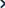 14 1516171819Find better teaching resources Review your timetabling for this subject Provide more training for staff Add these ideas into the ‘steps to take’ column, and say when you’ll do them and who’ll be  responsible. If you identify several large gaps, you may want to consider buying a new curriculum package or  scheme of work. If you do, use this audit to: Make sure the new package or scheme covers all the requirements and identify what you need out  of new package20 Relationships and sex education audit  (secondary) Assess your current curriculum As a secondary school you will have taught relationships and sex education from September 2021.  There’s a list of expectations about what pupils will need to know by the end of the secondary phase  which is set out below. Use this audit to help you identify if there are any gaps between what you are teaching and the  required standards. Give each expectation a ‘red, amber, green’ (RAG) rating. Red can mean ‘not currently taught at all’,  amber can be ‘covered but not effectively or there’s outstanding issues’ and green can be ‘covered  effectively, no further work needed’. Gather evidence for each expectation Use the following as sources of evidence of the effectiveness of current teaching: o A consultation with staff, parents and pupils – if you haven’t yet consulted with your  community, we recommend you do as it’ll provide useful evidence for this audit.  o Curriculum plan o Lesson plans o Lesson observations/learning walks o End of unit evaluations written by pupils and/or teachers You’ll want to show: o Where in the curriculum plan you’re meeting the expectations (i.e. in what year and  what term is it covered) o If it’s in the plan, are you teaching it in a satisfactory way? How do you know? Ask your teachers about whether they think your curriculum is appropriate for pupils in terms of: o The age group of the class o Your local area (i.e. are there any related local issues, like gangs, that should be  addressed in your curriculum?) o Different physical and emotional maturity levels in the same class o Different religious or cultural backgrounds in the same class o Different family backgrounds in the same class (e.g. single parent families, looked  after children, same-sex parent families) o Special educational needs and disabilities o English as an additional language Think about next steps If you’ve rated anything red or amber, consider whether you need to: Amend your curriculum plan Find better teaching resources Review your timetabling for this subject21 Provide more training for staff Add these ideas into the ‘steps to take’ column, and say when you’ll do them and who’ll be  responsible. If you identify several large gaps, you may want to consider buying a new curriculum package or  scheme of work. If you do, use this audit to: Make sure the new package or scheme covers all the requirements Identify what you need out of the new package that you're not getting currently22 23242526272829PUPILS SHOULD  KNOW…EVIDENCE YOU’RE MEETING THE  EXPECTATIONSTEPS TO TAKE TO FULLY MEET THE  EXPECTATIONRAGFamilies and people who care for meFamilies and people who care for meFamilies and people who care for meFamilies and people who care for meThat families are  important for  children growing up  because they can  give love, security  and stabilityFor example: Under curriculum plan, covered in lessons  in Year 1, term 2; Year 3, term 2; Year 5,  term 1. In the consultation, teachers said they’re  covering the topic with confidence, but  they’re concerned about how to address  the topic with looked after children in their  class. End of unit evaluations from pupils show  they understand this topic.For example: Subject leader to talk to designated teacher for  looked after children, ask them to provide  training to teachers on how to properly  approach this topic at the September INSET  day. Teachers to then include support for these  pupils in lesson plans, and have discussions  with carers for looked after children about what  we’re teaching and how this may impact their  child.The characteristics  of healthy family life,  commitment to each  other, including in  times of difficulty,  protection and care  for children and  other family  members, the  importance of  spending time  together and sharing  each other’s livesThat others’ families,  either in school or in  the wider world,  sometimes look  different to their  family, but that they  should respect those  differences and  know that other  children’s families  are also  characterised by  love and careThat stable, caring  relationships, which  may be of different  types, are at the  heart of happy  families, and are  important for  children’s security as  they grow upThat marriage  represents a formal  and legally  recognised  commitment of two  people to each other  which is intended to  be lifelongPUPILS SHOULD  KNOW…EVIDENCE YOU’RE MEETING THE  EXPECTATIONSTEPS TO TAKE TO FULLY MEET THE  EXPECTATIONRAGHow to recognise if  family relationships  are making them  feel unhappy or  unsafe, and how to  seek help or advice  from others if  neededCaring friendshipsCaring friendshipsCaring friendshipsCaring friendshipsHow important  friendships are in  making us feel  happy and secure,  and how people  choose and make  friendsThe characteristics  of friendships,  including mutual  respect, honesty,  trustworthiness,  loyalty, kindness,  generosity, sharing  interests and  experiences and  support with  problems and  difficultiesThat healthy  friendships are  positive and  welcoming towards  others, and do not  make others feel  lonely or excludedThat most  friendships have ups  and downs, and that  these can often be  worked through so  that the friendship is  repaired or even  strengthened, and  that resorting to  violence is never  rightHow to recognise  who to trust and who PUPILS SHOULD  KNOW…EVIDENCE YOU’RE MEETING THE  EXPECTATIONSTEPS TO TAKE TO FULLY MEET THE  EXPECTATIONRAGnot to trust, how to  judge when a  friendship is making  them feel unhappy  or uncomfortable,  managing conflict,  how to managing  these situations and  how to seek help or  advice from others if  neededRespectful relationshipsRespectful relationshipsRespectful relationshipsRespectful relationshipsThe importance of  respecting others,  even when they’re  very different from  them (for example,  physically, in  character,  personality or  backgrounds), or  make different  choices or have  different preferences  or beliefsPractical steps they  can take in a range  of different contexts  to improve or  support respectful  relationshipsThe conventions of  courtesy and  mannersThe importance of  self-respect and how  this links to their own  happinessThat in school and in  the wider world they  can expect to be  treated with respect  by others, and that  in turn they should  show respect to  others, including  those in positions of  authorityPUPILS SHOULD  KNOW…EVIDENCE YOU’RE MEETING THE  EXPECTATIONSTEPS TO TAKE TO FULLY MEET THE  EXPECTATIONRAGAbout different types  of bullying (including cyberbullying), the  impact of bullying,  responsibilities of  bystanders (primarily  reporting bullying to  an adult) and how to  get helpWhat a stereotype  is, and how  stereotypes can be  unfair, negative or  destructiveThe importance of  permission-seeking  and giving in  relationships with  friends, peers and  adultsOnline relationshipsOnline relationshipsOnline relationshipsOnline relationshipsThat people  sometimes behave  differently online,  including by  pretending to be  someone they’re notThat the same  principles apply to  online relationships  as face-to-face  relationships,  including the  importance of  respect for other  online (even when  we’re anonymous)The rules and  principles for  keeping safe online,  how to recognise  risks, harmful  content and contact,  and how to report  themHow to critically  consider their online PUPILS SHOULD  KNOW…EVIDENCE YOU’RE MEETING THE  EXPECTATIONSTEPS TO TAKE TO FULLY MEET THE  EXPECTATIONRAGfriendships and  sources of  information,  including awareness  of the risks  associated with  people they’ve never  metHow information and  data is shared and  used onlineBeing safeBeing safeBeing safeBeing safeWhat sorts of  boundaries are  appropriate in  friendships with  peers and others  (including in a digital  context)About the concept of  privacy and the  implications of it for  both children and  adults (including that  it’s not always right  to keep secrets if  they relate to being  safe)That each person’s  body belongs to  them, and the  differences between  appropriate and  inappropriate/unsafe  physical and other  contactHow to respond  safely and  appropriately to  adults they may  encounter (in all  contexts, including  online) who they  don’t knowHow to recognise  and report feelings  of being unsafe or PUPILS SHOULD  KNOW…EVIDENCE YOU’RE MEETING THE  EXPECTATIONSTEPS TO TAKE TO FULLY MEET THE  EXPECTATIONRAGfeeling bad about  any adultHow to ask for  advice or help for  themselves or  others, and to keep  trying until they’re  heardHow to report  concerns or abuse,  and the vocabulary  and confidence  needed to do soWhere to get advice  (e.g. family, school,  other sources)Sex education (not compulsory but recommended)Sex education (not compulsory but recommended)Sex education (not compulsory but recommended)Sex education (not compulsory but recommended)The changes that  adolescence brings  for boys and girlsDrawing on  knowledge from  science lessons,  how a baby is  conceived and bornPUPILS SHOULD  KNOW…EVIDENCE YOU’RE MEETING THE  EXPECTATIONSTEPS TO TAKE TO FULLY MEET THE  EXPECTATIONRAGFamiliesFamiliesFamiliesFamiliesThat there are  different types of  committed, stable  relationshipsFor example: Covered in Year 7, term 2 PSHE lesson on  citizenship.  In the consultation, teachers said they’re  covering the topic, but they’re concerned  about how to address the topic of  parent/child relationships with looked after  children in their class. End of unit evaluations from pupils show  they understand this topic.For example Subject leader to talk to designated teacher for  looked after children, ask them to provide  training to teachers on how to properly  approach this topic at the September INSET  day. Teachers to then include support for these  pupils in lesson plans, and have discussions  with carers for looked after children about what  we’re teaching and how this may impact their  child.How these  relationships might  contribute to human  happiness and their  importance for  bringing up childrenWhat marriage is,  including its legal  status (e.g. that  marriage carries  legal rights and  protections not  available to couples  who are cohabiting  or who have  married, for  example, in an  unregistered  religious ceremony)Why marriage is an  important  relationship choice  for many couples  and why it must be  freely entered intoThe characteristics  and legal status of  other types of long term relationshipsThe roles and  responsibilities of  parents with respect  to raising children,  including the  characteristics of  successful parentingHow to: • Determine  whether other  children, adults  or sources of PUPILS SHOULD  KNOW…EVIDENCE YOU’RE MEETING THE  EXPECTATIONSTEPS TO TAKE TO FULLY MEET THE  EXPECTATIONRAGinformation are  trustworthy • Judge when a  family, friend,  intimate or  other  relationships is  unsafe (and to  recognise this  in others’  relationships • How to seek  help or advice,  including  reporting  concerns  about others if  neededRespectful relationships, including friendshipsRespectful relationships, including friendshipsRespectful relationships, including friendshipsRespectful relationships, including friendshipsThe characteristics  of positive and  healthy friendships  (in all contexts,  including online),  including trust,  respect, honesty,  kindness,  generosity,  boundaries, privacy,  consent, the  management of  conflict and  reconciliation and  ending relationships.  This includes  different (non sexual) types of  relationshipPractical steps they  can take in a range  of different contexts  to improve or  support respectful  relationshipsHow stereotypes, in  particular  stereotypes based  on sex, gender,  race, religion, sexual  orientation or PUPILS SHOULD  KNOW…EVIDENCE YOU’RE MEETING THE  EXPECTATIONSTEPS TO TAKE TO FULLY MEET THE  EXPECTATIONRAGdisability, can cause  damage (e.g. how  they might normalise  non-consensual  behaviour or  encourage  prejudice)That in school and in  wider society they  can expect to be  treated with respect  by others, and that  in turn they should  show respect to  others, including  people in positions  of authority, and  tolerance of other  people’s beliefsAbout different types  of bullying (including  cyber-bullying), the  impact of bullying,  responsibilities of  bystanders to report  bullying and where  to get helpThat some types of  behaviour within  relationships are  criminal, including  violent behaviour  and coercive controlWhat constitutes  sexual harassment  and sexual violence  and why these are  always unacceptableThe legal rights and  responsibilities  regarding equality  (particularly with  references to the  protected  characteristics as  defined in the  Equality Act 2010)  and that everyone is  unique and equalPUPILS SHOULD  KNOW…EVIDENCE YOU’RE MEETING THE  EXPECTATIONSTEPS TO TAKE TO FULLY MEET THE  EXPECTATIONRAGOnline and mediaOnline and mediaOnline and mediaOnline and mediaTheir rights,  responsibilities and  opportunities online,  including that the  same expectations  of behaviour apply in  all contexts,  including onlineAbout online risks,  including that any  material someone  provides to another  has the potential to  be shared online  and the difficulty of  removing potentially  compromising  material placed  onlineNot to provide  material to others  that they wouldn’t  want shared further  and not to share  personal material  which is sent to  themWhat to do and  where to get support  to report material or  manage issues onlineThe impact of  viewing harmful  contentThat specifically  sexually explicit  material (e.g.  pornography)  presents a distorted  picture of sexual  behaviours, can  damage the way people see  themselves in  relation to others  and negatively affect PUPILS SHOULD  KNOW…EVIDENCE YOU’RE MEETING THE  EXPECTATIONSTEPS TO TAKE TO FULLY MEET THE  EXPECTATIONRAGhow they behave  towards sexual  partnersThat sharing and  viewing indecent  images of children  (including those  created by children)  is a criminal offence  which carries severe  penalties including  jailHow information and  data is generated,  collected, shared  and used onlineBeing safeBeing safeBeing safeBeing safeThe concepts of,  and laws relating to,  sexual consent,  sexual exploitation  abuse, grooming,  coercion,  harassment, rape,  domestic abuse,  forced marriage,  honour-based  violence and female  genital mutilation,  and how these can  affect current and  future relationshipsHow people can  actively  communicate and  recognise consent  from others,  including sexual  consent, and how  and when consent  can be withdrawn (in  all contexts,  including online)Intimate and sexual relationships, including sexual healthIntimate and sexual relationships, including sexual healthIntimate and sexual relationships, including sexual healthIntimate and sexual relationships, including sexual healthHow to recognise  the characteristics PUPILS SHOULD  KNOW…EVIDENCE YOU’RE MEETING THE  EXPECTATIONSTEPS TO TAKE TO FULLY MEET THE  EXPECTATIONRAGand positive aspects  of healthy one-to one intimate  relationships, which  include mutual  respect, consent,  loyalty, trust, shared  interests and  outlook, sex and  friendshipThat all aspects of  health can be  affected by choices  the make in sex and  relationships,  positively or  negatively (e.g.  physical, emotional,  mental, sexual and  reproductive health  and wellbeing)The facts about  reproductive health,  including fertility and  the potential impact  of lifestyle on fertility  for men and womenThat there are a  range of strategies  for identifying and  managing sexual  pressure, including  understanding peer  pressure, resisting  pressure and not  pressurising othersThat they have a  choice to delay sex  or enjoy intimacy  without sexThe facts about the  full range of  contraceptive  choices, efficacy and  options availableThe facts around  pregnancy, including  miscarriagePUPILS SHOULD  KNOW…EVIDENCE YOU’RE MEETING THE  EXPECTATIONSTEPS TO TAKE TO FULLY MEET THE  EXPECTATIONRAGThat there are  choices in relation to  pregnancy (with  medically and legally  accurate, impartial  information on all  options, including  keeping the baby,  adoption, abortion  and where to get  further help)How the different  sexually transmitted  infections, including  HIV/AIDs are  transmitted, how risk  can be reduced  through safer sex  (including condom  use) and the  importance of and  facts about testingAbout the  prevalence of some  STIs, the impact  they can have on  those who contract  them and key facts  about treatmentHow the use of  alcohol and drugs  can lead to risky  sexual behaviourHow to get further  advice, including  how and where to  access confidential  sexual and  reproductive health  and advice and  treatment